			MEETING MINUTES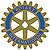 Meeting Title:	  Board Meeting of Rotary Passport ClubDate:		  March 28, 2017Time:		  5:40pm	Attendance:	  Dwight Chambers, Deanne Baquera, Bill Wittich, Andrew Avalos,  Leigh-Ann Reinero, David Kenitzer, JoAnne Tanner Approval of Minutes:Motion:  It was moved by Carol Langley and seconded by Bill Wittich to approve the minutes of March 1, 2017.  So passed.Old Business:Election of President Elect – Dwight ChambersMotion:  It was moved by Leigh-Ann Reinero and seconded by JoAnne Tanner that we elect Carol Langley as our 2017-2018 President Elect.  So Passed.RYLA – Dwight ChambersDiscussion:  The committee is interviewing 5 candidates from Rancho Murieta and Rancho Cordova. Action:  Need to discuss ways to replenish the funds for future students to attend RYLA.Dues Announcement – Dwight ChambersDiscussion:  Dwight sent a letter out to the membership informing them that dues will be raised from $132 a year to $250 a year, billed semi-annually.  This will go into effect with the billing cycle that goes out in May and due by the end of June.  Only a few members questioned why we decided to include meeting fees, but understood and were fine with the decision. .Membership Greeters – Dwight ChambersDiscussion:  New members will be assigned to be a Greeter at one meeting.  It was suggested that this be added to our Red Dot Program.Action:  Ann Wittach will add Greeter duties to the Red Dot Program.Mentor Program – Dwight ChambersDiscussion:  It was confirmed that this program is specifically designed for new members.Action:  Carol Langley will reissue a final version of the Mentor Program Rotary 101 – Carol LangleyDiscussion:  Carol presented the program for the night, which includes discussion about the history of Rotary, Rotary’s Organizations Chart, Avenues of Service and the Foundation.  Each board member has been assigned a topic.  Our first Rotary 101 will be held on April 24 at the Ramada Inn with Dwight providing pizza and beer. Action:  Leigh-Ann Reinero will put out an evite by Friday, March 31.Clubrunner Member Profiles – Dwight ChambersDiscussion:  It is important that we get more of our members to post their profile pictures.Action:  Leigh-Ann will send out an email to club members to please post a picture and if they need help, to let us know so we can get them logged on and posted.Friends & Family Membership Program – Dwight ChambersDiscussion:  This program will begin being promoted during the next term as we work with other clubs. Buddy Program – Dwight ChambersDiscussion: It was confirmed that Dwight will coordinate this programFinal Meeting Dates of the Term– Dwight ChambersDiscussion: Just a reminder that board meetings are held on the 3rd Wednesday of the month and Quarterly meetings are held on the 2nd Thursday of the month.Board Meeting dates: April 19 and May 17.Final Quarterly Meeting date:  May 11Mixer date: April 13 at Chevy’sFlash Mobs – JoAnne TannerDiscussion:  We have been asked to hold off on the Flash Mobs for now. Foundation Numbers – Dwight ChambersDiscussion:  The Foundation contributions reported between RI and Bob Deering’s reports do not match.Action:  Carol Langley to investigateNew Business:Club Name Change – Dwight ChambersDiscussion:  Since RI has decided to eliminate the use of “e-club” from club names it was recommended that we change our name to “Rotary Passport Club of District 5180”.Action:  Dwight Chambers will talk with RI about the process for changing our name and redo the Bylaws to reflect the new name as well as our tax documents.Club Banners – Dwight ChambersDiscussion:  It was suggested that we order club banners for members to use when traveling and visiting other clubs.Action:  Dwight to mock up a design for board approval.Board Meeting Time & Attendance – Dwight Chambers Discussion: Beginning at our next board meeting, we will be meeting from 6:00pm – 7:30pm to help with board members having an easier time getting to the meeting.Service Opportunities – JoAnne TannerDiscussion:  It was suggested that each club in the district be given a form that can be filled out and submitted to our Service Director in order to promote their club fundraiser or event.   The reason is because we don’t always get all the pertinent information for each event submitted to us.Action:  JoAnne Tanner and Dwight Chambers will create the form Mixer/Fundraiser – Dwight ChambersDiscussion:  On March 29, 2017 the district will be holding its first Rotary/Chamber of Commerce Mixing Event.  All proceeds from the event will support Stop Hunger Now food packaging events.  This will, hopefully, be the first of many mixers and a great way to help increase membership.District Assembly – Dwight ChambersDiscussion:  The District Assembly is set for April 1, 2017 from 8am – 12pm at Natoma High School.RYE Culinary Event – Dwight ChambersDiscussion:  RYE students are holding their culinary event on April 2, 2017 in Fair Oaks.  This fundraiser is to help raise money for activities for next year’s students.District Conference – Dwight ChambersDiscussion:  The coordinators for the event are looking for volunteers and will be sending out an email to all members.  The conference is from May 4-7 in Santa Clara.John Germ Dinner – Dwight ChambersDiscussion:  The dinner is set for May 20th.  The attire for the night is business casual and Passport is hosting the bar.  Leigh-Ann Reinero and Carol Langley have volunteered to help.Other New Business – Dwight ChambersDiscussion: Dwight spoke with Ray Ward about the Rotary Concept.  Everything we do is more of a trial and error.  We need to think long and short term problem solving.Action:  Create an Exit Interview, create a Membership Committee and an Activity Committee, and invite guest speakers for meetings.Discussion: Sandy Sava has asked Passport to coordinate the District Picnic.  This year it will be held on Sunday, August 27 and will be a BYOB.  An area of Discovery Park has already been reserved.Action:  This needs to be added to our budget for next year. Director Reports:Membership – Bill WittichDiscussion:  Currently has 5 potential club members – 2 from Roseville and 3 from midtown.  Applications have been sent to them all.Action:  Bill & JoAnne will be creating a membership committee for next term. Public Image – David KenitzerDiscussion:  David added website statistics and noted that our event calendar is seen quite a bit.Officer Reports:President Elect’s Report – JoAnne TannerDiscussion:   JoAnne discussed the idea of doing a virtual meeting as a way of helping board members attend meetings easier.  We are finding the phone system isn’t very good because it’s hard to hear.  Since board members come from all areas of the district, the hope is that having a virtual option will entice more members to join the board.Action:  Our next board meeting will be using GoToMeeting to help those that can’t make it otherwise.Secretary Report – Leigh-Ann ReineroDiscussion:  There has been no movement with membership this month.  We are still at 84 members.Treasurer Report – Deanne BaqueraDiscussion:  Deanne was unable to physically attend our meeting and didn’t have the budget set up for approval.Action:  JoAnne and Deanne will get together so that next meeting Deanne will present the 2017-2018 budget for approvalMeeting Adjourned at 7:30pm